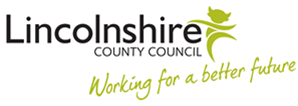 Full Governing Body Details 2019-20 : Tydd St. Mary CofE Primary SchoolNameAddressTel / MobileEmailGovernor TypeAppointment DateRetirement DateClive Browne1 Ibstock Close, Tydd St Mary, Wisbech, Cambs. PE13 5RNClive.browne@tydd-st-mary.lincs.sch.ukFoundation20152019Neil HuntThe Forge, Commonway, Tydd St. Mary, Wisbech, Cambs. PE13 5 QH01945 420142Neil.hunt@tydd-st-mary.lincs.sch.ukParent20152019Lindsay KirkhamHomefield, Sutton Crosses, Long Sutton, Lincs. PE12 9ASLindsay.kirkham@tydd-st-mary.lincs.sch.ukFoundation20162020Sandra HornsbyThe Old Chapel, 178 Bridge Road, Sutton Bridge, Spalding, Lincs. PE12 9sF01406359372Sandra.hornsby@tydd-st-mary.lincs.sch.ukFoundation20162020Vicky Parker6 Crown Avenue, Holbeach St. Marks, Spalding, Lincs. PE12 8EU01406 701068Vicky.parker@tydd-st-marty.lincs.sch.ukStaff20182022Jo SherryLutton House, 1 Lowgate, Lutton, Long Sutton, Lincs. PE12 9HPJo.sherry@tydd-st-mary.lincs.sch.ukFoundation20162020Betty BoorHanthorpe, Rectory Lane, Gedney, Spalding. Lincs. PE12 0EABetty.boor@tydd-st-mary.lincs.sch.ukFoundation20172021Jane MawerTydesdale, West Road, Tydd Gote, Wisbech, Cambs. PE13 5QEJane.mawer@tydd-st-mary.lincs.sch.ukParent20182022Karen Barclay Greyfriars, Hannath Road, Tydd Gote, Wisbech, Cambs PE13 5NA01945 420818Karen.barclay@tydd-st-mary.lincs.sch.ukLA- nominated20182022Sonya ElyTydd St. Mary C ofE Primary School, Church Way, Tydd St. Mary, Wisbech, Cambs. PE13 5QY01945 420269Sonya.ripley@tydd-st-mary.lincs.sch.ukHeadteacherVacancyFoundationvacancyFoundation ex-officio